ФЕДЕРАЛЬНАЯ СЛУЖБА ПО ЭКОЛОГИЧЕСКОМУ, ТЕХНОЛОГИЧЕСКОМУ И АТОМНОМУ НАДЗОРУ(РОСТЕХНАДЗОР)КАВКАЗСКОЕ УПРАВЛЕНИЕ ДОЛЖНОСТНОЙ РЕГЛАМЕНТгосударственного гражданского служащего, замещающего должность  старшего специалиста 1 разряда отдела обеспечения деятельностипо Чеченской РеспубликеОбщие положенияДолжность государственной гражданской службы (далее – должность гражданской службы) старшего специалиста 1 разряда отдела обеспечения деятельности по Чеченской Республике (далее – Отдел) Кавказского управления Федеральной службы по экологическому, технологическому и атомному надзору (далее – Управление) относится к старшей группе должностей гражданской службы категории «обеспечивающие специалисты».Регистрационный номер (код) должности 11-4-4-014.1.2.	Область профессиональной служебной деятельности государственного гражданского служащего (далее – гражданский служащий).1.3.	Вид профессиональной служебной деятельности гражданского служащего. 1.4.	Назначение и освобождение от должности старшего специалиста 1 разряда отдела Управления осуществляется решением руководителя Управления.1.5.	Гражданский служащий, замещающий должность старшего специалиста 
1 разряда Отдела Управления, непосредственно подчиняется начальнику Отдела Управления либо лицу, исполняющему его обязанности. Гражданский служащий, замещающий должность старшего специалиста 1 разряда Отдела Управления, также подчиняется заместителю руководителя Управления в соответствии с распределением полномочий и обязанностей между заместителями руководителя Управления, и руководителю Управления.1.6.	В период временного отсутствия старшего специалиста 1 разряда Отдела Управления исполнение его должностных обязанностей возлагается на другого гражданского служащего, замещающего должность старшего специалиста 1 разряда Отдела Управления.1.7.	На гражданского служащего, замещающего должность старшего 

специалиста 1 разряда Отдела Управления, в случае служебной необходимости и с его согласия может быть возложено исполнение должностных обязанностей по иной должности Отдела Управления.Квалификационные требованияДля замещения должности  старшего специалиста 1 разряда Отдела Управления устанавливаются квалификационные требования, включающие базовые и профессионально - функциональные квалификационные требования.2.1. Базовые квалификационные требования2.2.1.	Гражданский служащий, замещающий должность старшего специалиста 1 разряда Отдела Управления, должен иметь образование не ниже средне- профессионального.2.1.2.	Для должности старшего специалиста 1 разряда Отдела Управления не установлено требований к стажу гражданской службы или работы по специальности, направлению подготовки.2.1.3. 	Гражданский служащий, замещающий старшего специалиста 1 разряда Отдела Управления, должен обладать следующими базовыми знаниями и умениями:1)	знанием государственного языка Российской Федерации (русского языка);2)	знаниями основ: а)	Конституции Российской Федерации;б)	Федерального закона от 27 мая 2003 г. № 58-ФЗ «О системе государственной службы Российской Федерации»;в)	Федерального закона от 27 июля 2004 г. № 79-ФЗ    «О государственной гражданской службе Российской Федерации»;г)	Федерального закона от 25 декабря 2008 г. № 273-ФЗ    «О противодействии коррупции»;3)	знаниями и умения в области информационно-коммуникационных технологий, в области документооборота и делопроизводства.2.1.4. Умения гражданского служащего, замещающего должность старшего специалиста 1 разряда Отдела Управления, включают следующие умения.Общие умения:-	умение мыслить системно (стратегически);-	умение планировать, рационально использовать служебное время и достигать результата;-	коммуникативные умения;-	умение управлять изменениями.2.2.  Профессионально-функциональные квалификационные требования2.2.1.	Гражданский служащий, замещающий должность старшего специалиста 1 разряда Отдела Управления, должен иметь образование не ниже средне- профессионального по направлению «Государственное и муниципальное управление», «Делопроизводство», или иному направлению подготовки (специальности), для которого законодательством об образовании Российской Федерации установлено соответствие данному направлению подготовки специальности, указанному в предыдущих перечнях профессий, специальностей и направлений подготовки.2.2.2.	Гражданский служащий, замещающий должность старшего специалиста 1 

разряда Отдела Управления, должен обладать следующими профессиональными знаниями в сфере законодательства Российской Федерации:Федеральный закон от 29 декабря 1994 г. № 77-ФЗ «Об обязательном экземпляре документов»; Федеральный закон от 22 октября 2004 г. № 125-ФЗ «Об архивном деле 
в Российской Федерации»;Федеральный закон от 27 июля 2006 г. № 149-ФЗ «Об информации, информационных технологиях и о защите информации»;Федеральный закон от 9 февраля 2009 г. № 8-ФЗ «Об обеспечении доступа к информации о деятельности государственных органов и органов местного самоуправления»;Федеральный закон  от 2 мая 2006 г. №59-ФЗ «О порядке рассмотрения обращений граждан Российской Федерации»;Указ Президента Российской Федерации от 22 июня 2016 г. № 293 «Вопросы Федерального архивного агентства»;постановление Правительства от 15 июня 2009 г. №477 «Об утверждении правил делопроизводства в федеральных органах исполнительной власти»;приказ Минкультуры Российской Федерации от 18 января 2007 г. № 19 
«Об утверждении Правил организации хранения, комплектования, учета и использования документов Архивного фонда Российской Федерации и других архивных документов в государственных и муниципальных архивах, музеях и библиотеках, организациях Российской академии наук»;приказ Минкультуры России от 31 марта 2010 г. № 558 
«Об утверждении Перечня типовых управленческих архивных документов, образующихся в процессе деятельности государственных органов, органов местного самоуправления и организаций, с указанием сроков хранения»;приказ Минкультуры России от 3 июня 2013 г. № 635 
«Об утверждении Порядка использования архивных документов в государственных и муниципальных архивах»;приказ Минкультуры России от 25 августа 2015 г. № 526  «Об утверждении правил организации хранения, комплектования, учёта и использования документов Архивного фонда Российской Федерации и других архивных документов в органах государственной власти, органах местного самоуправления и организациях».2.2.3. Иные профессиональные знания старшего специалиста 1 разряда Отдела Управления должны включать:-	порядок оформления и регистрации документов;-	порядок составления архивного дела;-	требования к организации документооборота в федеральном органе исполнительной власти;-	документальный фонд федерального органа исполнительной власти;-	особенности работы  электронными документами в федеральном органе исполнительной власти;-	правила подачи и рассмотрения жалобы на решения и действия (бездействия) федеральных органов исполнительной власти.  2.2.4. Гражданский служащий, замещающий должность старшего специалиста 1 разряда Отдела Управления, должен обладать следующими профессиональными умениями:  - 	работы с внутренними и периферийными устройствами компьютера, делового письма; -	работы с информационно – телекоммуникационными сетями, в том числе сетью Интернет; -	работы в операционной системе, управления электронной почтой; -	работы в текстовом редакторе;- 	работы с электронными таблицами, использования графических объектов в электронных документах; -	работы с базами данных.2.2.5. Гражданский служащий, замещающий должность  старшего специалиста 1 разряда Отдела Управления, должен обладать следующими функциональными знаниями:-	основы управления и организации труда; -	процесс прохождения гражданской службы; -	нормы делового общения; -	служебный распорядок;-	порядок работы со служебной информацией; -	аппаратное и программное обеспечение;-	возможности и особенности применения современных информационно – коммуникационных технологий в государственных органах, включая использование возможностей межведомственного документооборота;-	общие вопросы в области обеспечения информационной безопасности;-	основы психологии и межличностных отношений;-	акты по делопроизводству Ростехнадзора и Управления;-	нормативно-правовые акты по работе с обращениями граждан;-	правила охраны труда и противопожарной безопасности.2.2.6.	Гражданский служащий, замещающий должность старшего специалиста 1 разряда Отдела Управления, должен обладать следующими функциональными умениями:  Работать с людьми, эффективно планировать служебное время, обеспечивать выполнение поставленных руководством задач, вести деловые переговоры, использовать опыт и мнение коллег,  анализировать и прогнозировать деятельность в порученной сфере, выявлять и разрешать проблемные ситуации, приводящие к конфликту интересов. 3. Должностные обязанности3.1. 	 Старший специалист 1 разряда Отдела Управления в соответствии со статьей 15 Федерального закона  от  27  июля  2004 г. № 79-ФЗ «О государственной гражданской службе Российской  Федерации»  (далее - Федеральный закон № 79-ФЗ) обязан:соблюдать Конституцию Российской Федерации, федеральные конституционные законы, федеральные законы, иные нормативные правовые акты Российской Федерации, конституции (уставы), законы и иные нормативные правовые акты субъектов Российской Федерации и обеспечивать их исполнение;исполнять должностные обязанности в соответствии с должностным регламентом;исполнять поручения соответствующих руководителей, данные в пределах их полномочий, установленных законодательством Российской Федерации;соблюдать при исполнении должностных обязанностей права и законные интересы граждан и организаций;соблюдать служебный распорядок территориального органа Ростехнадзора;поддерживать уровень квалификации, необходимый для надлежащего исполнения должностных обязанностей;не разглашать сведения, составляющие государственную и иную охраняемую федеральным законом тайну, а также сведения, ставшие ему известными в связи с исполнением должностных обязанностей, в том числе сведения, касающиеся частной жизни и здоровья граждан или затрагивающие их честь и достоинство;беречь государственное имущество, в том числе предоставленное ему для исполнения должностных обязанностей;представлять в установленном порядке предусмотренные федеральным законом сведения о себе и членах своей семьи;сообщать о выходе из гражданства Российской Федерации или о приобретении гражданства другого государства в день выхода из гражданства Российской Федерации или в день приобретения гражданства другого государства;соблюдать ограничения, выполнять обязательства и требования к служебному поведению, не нарушать запреты, которые установлены Федеральным законом № 79-ФЗ и другими федеральными законами;сообщать руководителю управления о личной заинтересованности при исполнении должностных обязанностей, которая может привести к конфликту интересов, принимать меры по предотвращению такого конфликта.3.2. 	Соблюдать общие принципы служебного поведения государственных гражданских служащих, утвержденные Указом Президента Российской Федерации от 12 августа 2002 г. № 885 «Об утверждении общих принципов служебного поведения государственных служащих» (Собрание законодательства Российской Федерации, 19.08.2002, № 33, ст. 3196; 26.03.2007, № 13, ст. 1531; 20.07.2009, № 29, ст. 3658) (далее - Указ Президента № 885).3.3.	Участвовать в разработке технического, экономического, организационного и правового механизмов реализации государственной политики в установленной сфере деятельности.3.4.	По поручению руководства управления отстаивать позиции, защищать права и законные интересы Ростехнадзора в отношениях с другими органами государственной власти, в том числе в судебных инстанциях, правоохранительных и контрольных органах, а также в коллегиальных органах, к работе которых привлечен территориальный орган Ростехнадзора.3.5.	Рассматривать устные или письменные обращения граждан и юридических лиц в соответствии с компетенцией отдела.3.6. 	Старший специалист 1 разряда Отдела Управления в соответствии с задачами и функциями отдела исполняет следующие должностные обязанности: осуществляет регистрацию корреспонденции, поступающую в обособленное структурное подразделение по Чеченской Республике Управления;осуществляет регистрацию корреспонденции, исходящую из обособленного структурного подразделения по Чеченской Республике Управления;обеспечивает оперативное направление исполнителям документов, поставленных на контроль, а также иных зарегистрированных в установленном порядке документов;заполняет контрольные карточки, ведет учет поручений, требующих контроля за их исполнение;вносит информацию о прохождении соответствующих документов в регистрационные журналы и в электронную базу данных;осуществляет своевременное информирование начальника Отдела Управления, заместителя руководителя Управления  и непосредственных исполнителей о нарушениях сроков рассмотрения контрольных документов;участвует в составлении сводной номенклатуры дел обособленного структурного подразделения по Чеченской Республике Управления;обеспечивает сохранность и поддержание в рабочем состоянии оргтехники  имущества, закрепленного за Отделом Управления;содействует начальнику Отдела Управления в организации планирования работы Отдела Управления и исполнении пунктов Плана основных мероприятий  обособленного структурного подразделения по Чеченской Республике Управления, касающихся непосредственно деятельности Отдела Управления;осуществляет работу по комплектованию, хранению, учету и использованию архивных документов, образовавшихся в процессе деятельности, а также обеспечение их сохранности;.осуществляет иные обязанности, определяемые начальником Отдела и руководством Управления, в пределах полномочий Отдела.4. ПраваВ соответствии со статьей 14 Федерального закона № 79-ФЗ старший специалист 1 разряда Отдела Управления имеет право на:Обеспечение надлежащих организационно-технических условий, необходимых для исполнения должностных обязанностей;Ознакомление с должностным регламентом и иными документами, определяющими его права и обязанности по замещаемой должности гражданской службы, критериями оценки эффективности исполнения должностных обязанностей, показателями результативности профессиональной служебной деятельности и условиями должностного роста;Отдых, обеспечиваемый установлением нормальной продолжительности служебного времени, предоставлением выходных дней и нерабочих праздничных дней, а также оплачиваемых основного и дополнительных отпусков;Оплату труда и другие выплаты в соответствии с Федеральным законом от 27 июля 2004 г. № 79-ФЗ, иными нормативными правовыми актами Российской Федерации и со служебным контрактом;Получение в установленном порядке информации и материалов, необходимых для исполнения должностных обязанностей, а также на внесение предложений о совершенствовании деятельности государственного органа;Доступ в установленном порядке к сведениям, составляющим государственную тайну, если исполнение должностных обязанностей связано с использованием таких сведений;Доступ в установленном порядке в связи с исполнением должностных обязанностей в государственные органы, органы местного самоуправления, общественные объединения и иные организации;Ознакомление с отзывами о его профессиональной служебной деятельности и другими документами до внесения их в его личное дело, материалами личного дела, а также на приобщение к личному делу его письменных объяснений и других документов и материалов;Защиту сведений о гражданском служащем;Должностной рост на конкурсной основе;Профессиональную переподготовку, повышение квалификации, стажировку в порядке, установленном Федеральным законом от 27 июля 2004 г. № 79-ФЗ и другими федеральными законами;Членство в профессиональном союзе;Рассмотрение индивидуальных служебных споров в соответствии с Федеральным законом от 27 июля 2004 г. № 79-ФЗ и другими федеральными законами;Проведение по его заявлению служебной проверки;Защиту своих прав и законных интересов на гражданской службе, включая обжалования в суде их нарушения;Медицинское страхование в соответствии с Федеральным законом от 27 июля 2004 г. № 79-ФЗ и Федеральным законом о медицинском страховании государственных служащих Российской Федерации;Государственную защиту своих жизни и здоровья; жизни и здоровья членов своей семьи, а также принадлежащего ему имущества;Государственное пенсионное обеспечение в соответствии с Федеральным законом;Принятие решения в соответствии с должностными обязанностями;Использование иных прав, предоставленных действующим законодательством Российской Федерации и служебным контрактом.5.   ОтветственностьСтарший специалист 1 разряда Отдела Управления несет ответственность в пределах, определенных действующим законодательством Российской Федерации:За неисполнение или ненадлежащее исполнение возложенных на него обязанностей;За не сохранение государственной тайны, а также разглашение сведений, ставших ему известными в связи с исполнением должностных обязанностей;За действие или бездействие, ведущее к нарушению прав и законных интересов граждан, организаций;За причинение материального, имущественного ущерба;За несвоевременное выполнение заданий, приказов, распоряжений и поручений вышестоящих в порядке подчиненности руководителей, за исключением незаконных;За несвоевременное рассмотрение в пределах своей компетенции обращений граждан и общественных объединений, а также учреждений и организаций, государственных органов и органов местного самоуправления;За совершение действий, затрудняющих работу органов государственной власти, а также приводящих к подрыву авторитета государственных гражданских служащих;За нарушение положений настоящего должностного регламента.Несоблюдение Кодекса этики и служебного поведения государственных служащих.6. Перечень вопросов, по которым государственный гражданский служащий вправе или обязан самостоятельно принимать определенные решения6.1.	При исполнении служебных обязанностей старший специалист 1 разряда Отдела Управления вправе самостоятельно принимать решения по вопросам:6.1.1.	Определения порядка проведения консультаций и оказания методической помощи отделам обособленного структурного подразделения по Чеченской Республике, по вопросам  документационного обеспечения деятельности и архивирования документов.6.1.2.	Полному оформлению дел по итогам экспертизы ценности документов.6.2.	При исполнении служебных обязанностей старший специалист 1 разряда Отдела Управления обязан самостоятельно принимать решения по вопросам: 6.2.1.	Непосредственной регистрации и учету  исходящей корреспонденции обособленного структурного подразделения по Чеченской Республике.7. Перечень вопросов, по которым гражданский служащий вправе или обязан участвовать при подготовке проектов правовых актов и (или) проектов управленческих и иных решений7.1.	Старший специалист 1 разряда Отдела Управления обязан участвовать в:-	разработке номенклатуры дел Отдела Управления; -	разработке положений и инструкций, касающихся работы Отдела Управления.7.2.	Старший специалист 1 разряда Отдела Управления вправе участвовать в:-	подготовке проектов организационно – распорядительных и иных   документов по вопросам, касающихся деятельности Отдела Управления;-	разработке положений и инструкций, касающихся работы Отдела Управления.-	работе комиссий Отдела Управления по вопросам, входящим в компетенцию Отдела Управления.     8. Сроки и процедуры подготовки, рассмотрения проектов управленческих         и иных решений, порядок согласования и принятия данных решенийВ     соответствии     со     своими     должностными     обязанностями старший специалист 1 разряда отдела Управления  принимает    решения    в  сроки, установленные законодательными и иными нормативными правовыми актами  Российской Федерации.9. Порядок служебного взаимодействия гражданского служащего в связи с исполнением им должностных обязанностей с гражданскими служащими того же государственного органа, гражданскими служащими иных государственных органов, другими гражданами, а также с организациямиВзаимодействие старшего специалиста 1 разряда отдела Управления с государственными служащими Ростехнадзора,  государственными  служащими иных государственных  органов, а также с другими гражданами и организациями строится  в  рамках  деловых отношений на основе общих принципов служебного поведения  гражданских  служащих, утвержденных  Указом  Президента № 885, и требований  к  служебному  поведению, установленных статьей 18 Федерального закона  №  79-ФЗ,  а  также  в  соответствии с иными нормативными правовыми актами Российской Федерации.Перечень государственных услуг, оказываемых гражданам и организациям в соответствии с административными регламентами РостехнадзораГосударственные услуги по должности старшего специалиста 1 разряда Отдела  Управления  не оказываются.11. Показатели эффективности и результативностипрофессиональной служебной деятельностиЭффективность профессиональной служебной деятельности оценивается по следующим показателям:-	выполняемому объему работы и интенсивности труда, способности сохранять высокую работоспособность в экстремальных условиях, соблюдению служебной дисциплины;-	своевременности и оперативности выполнения поручений, рассмотрений обращений граждан и юридических лиц, соотношение количества своевременно выполненных к общему количеству индивидуальных поручений;-	качеству выполненной работы (подготовке документов в соответствии с установленными требованиями, полному и логичному изложению материала, юридически грамотному составлению документа, отсутствию стилистических и грамматических ошибок);-	профессиональной компетентности (знанию законодательных, нормативных правовых актов, широте профессионального кругозора, умению работать с документами);-	способности четко организовывать и планировать выполнение порученных заданий, умению рационально использовать рабочее время, расставлять приоритеты;-	творческому подходу к решению поставленных задач, активности и инициативе в освоении новых компьютерных и информационных технологий, способности быстро адаптироваться к новым условиям и требованиям, самостоятельности выполнения служебных обязанностей;-	осознанию ответственности за последствия своих действий, принимаемых решений;-	отсутствию жалоб граждан, юридических лиц на действия (бездействие) гражданского служащего.Составил:Начальник Отдела	  П.С. ЦагаловаСогласовано:Заместитель руководителя 							                 Ш.Г. ХазуевГлавный специалист-экспертотдела обеспечения деятельности по Чеченской Республике                                                                                        Ж.Э. ДолгуеваСтарший специалист 1 разряда отдела правового обеспечения, организации надзорной и разрешительной деятельности по Чеченской Республике 		                                                  Д.Л. ЮсуповаНачальник отдела кадров и спецработы                                                               З.Р. ДеккушеваНачальник отдела правового обеспечения                                                               Ю.В. ИвановЛист ознакомленияс должностным  регламентомстаршего специалиста 1 разряда  отдела обеспечения деятельности  
             по  Чеченской РеспубликеУТВЕРЖДАЮРуководитель Кавказского управления Федеральной службы по экологическому, технологическому и атомному надзору_______________________ Х.С. Алхасов«_____» ___________________ 20___ г.Фамилия, имя, отчествоДата и росписьв ознакомлении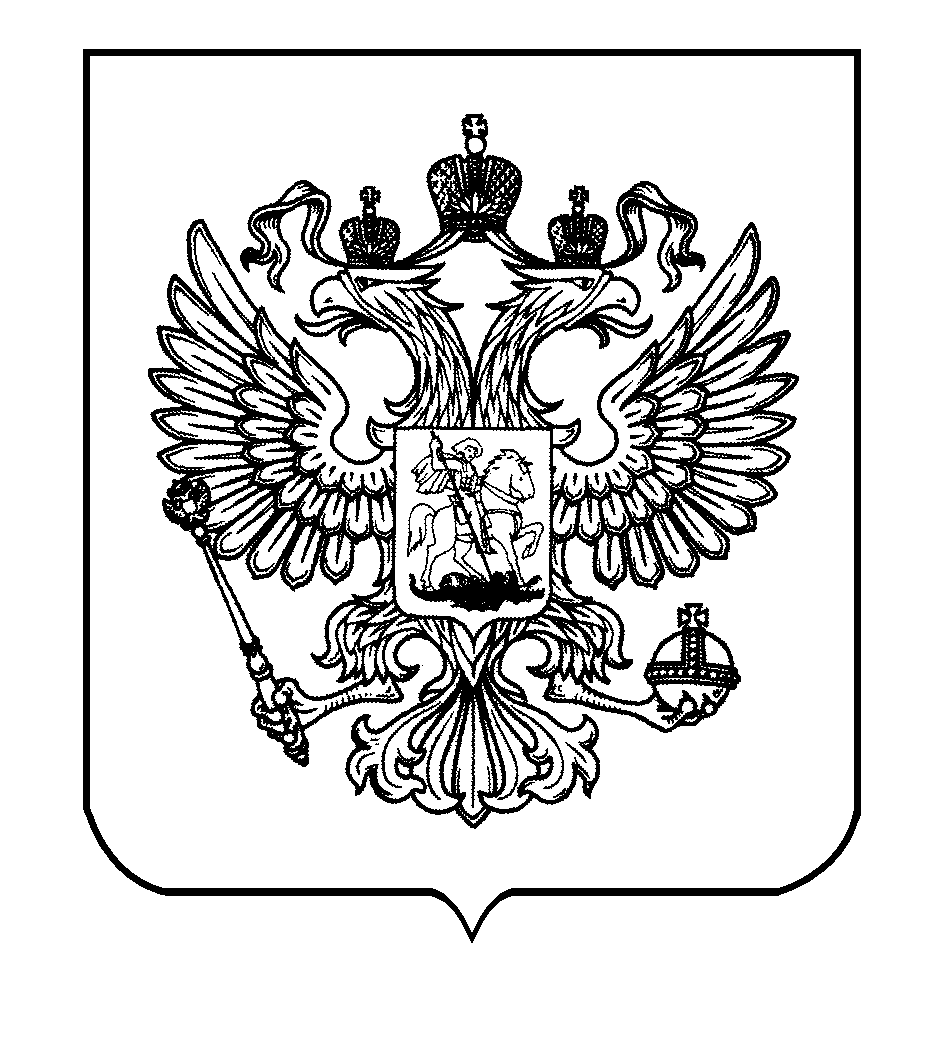 